Matematika – slovní úlohyMěla jsem 36 vajíček. Polovinu jsem jich obarvila na modro. Čtvrtinu na červeno a zbytek na žluto. Kolik bylo kterých? Jirka vykoledoval nejprve 25 vajíček, jeho bratr 27. Cestou domů se každému 5 vajíček rozbilo. Kolik vajíček přinesli domů? Karel vyrazil na koledování v 7:35, domů přišel v 11:20. Jak dlouho byl na koledě? Zjisti, jaké množství znamená: ( pokud nevíš, hledej na internetu, nebo se pozeptej babiček)Tucet vajíček – Kopa vajíček - Vylušti následující tajenku: P 56 : 8 =		Á 36 + 31 =		M 95 – 62 =		I 36 : 9 =V 9 . 9 =		R 42 : 7 =		J 64 : 8 =		L 82 – 62 =K 100 – 75 =		E 7 . 7 =			S 7 . 4 =			O 50 : 5 =Ř 72 : 8 =		N 45 + 48 =		É 56 + 26 =		C 6 . 7 =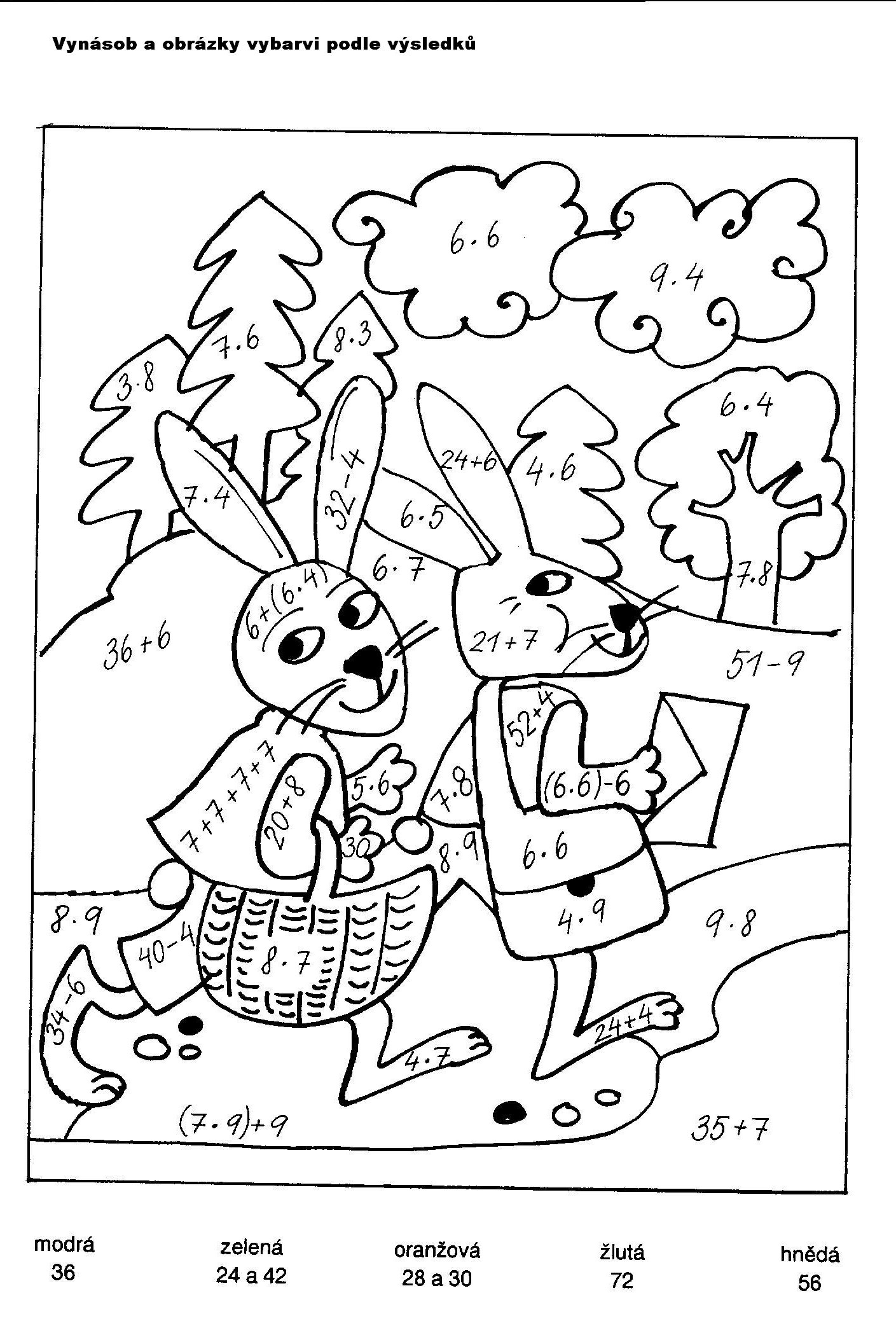  7 9 49 8 4 81 67 33 25 6 67 28 93 82 81 49 20 4 25 10 93 10 42 49